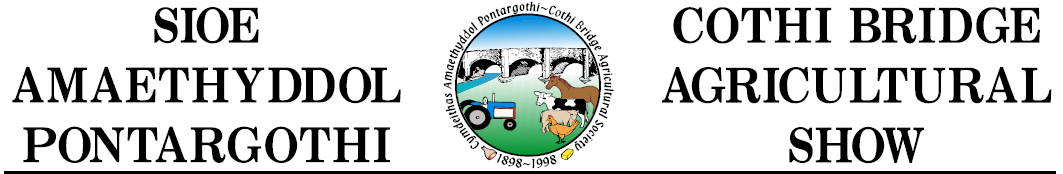 www.cothibridgeshow.cymruWyn HindsLlys Egwad, Llanegwad,Carmarthen, SA32 7NJEmail: hinds007@btinternet.comTel: 07974 933839CATALOGUE ADVERTISEMENT FORMName & Address:     ___________________________________________                                 ___________________________________________                                 ___________________________________________                                 ___________________________________________Contact Details:     Home / Business:  __________________________________________Mobile:		      __________________________________________e-mail:		      __________________________________________I wish to Advertise in the Catalogue for the 2024 Cothi Bridge Show to be held on 25th May (please tick appropriate boxes)Full Page: £60 □	      Half Page: £40 □	 Quarter Page: £25 □		Payment Enclosed □	Invoice Required □Bank Details: Cothi Bridge Agricultural Society  Sort Code 30-91-68  Account No 00042664Please make cheques payable to: Cothi Bridge Agricultural SocietyPlease enclose a copy of your advert or email it to the address above.  Privacy Notice: Cothi Bridge Show collects personal information when you advertise with us. We will use this information to maintain accurate records in accordance with our full Privacy Policy.  From time to time we would like to contact you with details of future shows and events at Cothi Bridge. If you consent to us contacting you for this purpose please tick to say how you would like us to contact you: Post [  ]		Email [  ]		Telephone [  ]		Text message [  ]For more information explaining how we use your information please see our full privacy policy either online at www.cothibridgeshow.cymru. Or for a hard copy, please contact any of Cothi Bridge Show’s Officials.